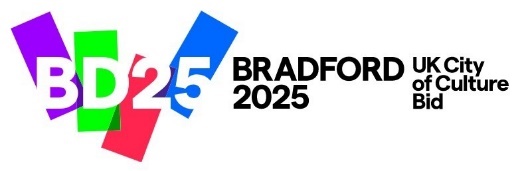 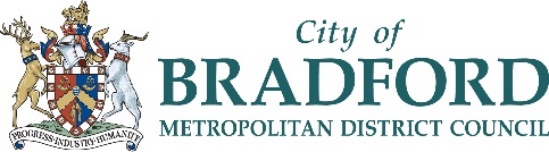 Bradford Council are looking for an eye-catching logo designed by a child or young person, to be used as the symbol of Child Friendly Bradford. Design and submit your logo entry by …………………………………………. for a chance to win and contribute to Bradford becoming a Child Friendly District.The winning entry will be announced during the Child Friendly Bradford Participation Day on Wednesday 23rd November.Please submit your entry to your school or college via:email ……………………………………………………….or hand it in to …………………………………………………Remember to include your full name and contact details for yourself or your parent/guardian (email address and/or phone number).